isn’t        custodian        assisted      cleaning      will finish        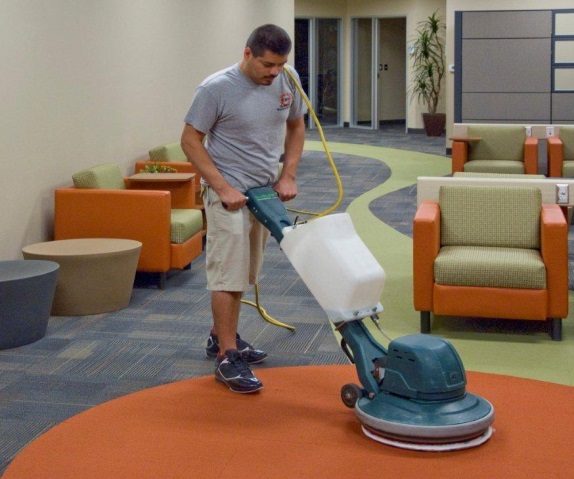 1.  Mark is a school _____________________________.2.  He _____________ lazy.3.  A few minutes ago, he ________________________ one of the teachers and helped her move some boxes.4.  In a little while, Mark ___________________ the rest of his duties.  5. Right now he’s _______________________ the carpet. 1.  What are a couple of Mark’s job duties?____________________________________________________________________________2.  Are you a lazy or a responsible worker?____________________________________________________________________________3.  Did you work yesterday? ____________________________________________________________________________4.  What will you do later today?____________________________________________________________________________5. What do you usually do on the weekend?____________________________________________________________________________Combine these sentences.6.  Mark is a custodian. He works at a school.________________________________________________________________________7. He sweeps the floor. He mops the floor. He cleans the bathrooms.________________________________________________________________________8. Mark works Monday through Friday. He works full time.________________________________________________________________________